Государственное учреждение - Отделение Пенсионного фонда Российской Федерации 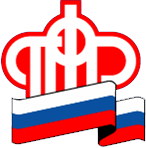 по Калининградской областиСпрашивали—отвечаем: Что такое СНИЛС и можно ли от него отказатьсяКалининград,  27 октября 2020 года. Отделение Пенсионного фонда Российской Федерации по Калининградской области представляет ответ на популярный вопрос граждан о страховом номере индивидуального лицевого счета.Вопрос: Возможно ли отказаться от СНИЛС?Ответ: СНИЛС — это страховой номер индивидуального лицевого счета в системе обязательного пенсионного страхования. Он открывается на каждого российского гражданина, а также постоянно или временно проживающего либо временно пребывающего на территории РФ иностранца и лицо без гражданства, в частности, для формирования и реализации их пенсионных прав.СНИЛС применяется в том числе для формирования федеральных и региональных регистров граждан, имеющих право на государственные социальные услуги и льготы.Кроме того, СНИЛС служит идентификатором сведений о гражданине в системе межведомственного взаимодействия. Через эту систему государственные ведомства самостоятельно запрашивают необходимые документы для оказания различных услуг. Граждане тратят меньше времени на получение справок и документов.Таким образом, на вопрос граждан, является ли отсутствие у гражданина СНИЛС основанием для отчуждения, умаления или ограничения любых конституционных прав, отвечаем: нет не является, но и не дает возможности идентифицировать гражданина как пользователя государственных и муниципальных услуг. Для их получения в полной мере гражданину необходимо пройти регистрацию в системе индивидуального (персонифицированного) учета согласно Федеральному закону от 01.04.1996 г. №27-ФЗ «Об индивидуальном (персонифицированном) учете в системе обязательного пенсионного страхования».Важно! Отказаться от уже имеющегося СНИЛС граждане не могут.